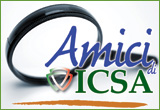 DICHIARAZIONE DI ISCRIZIONE Io sottoscritto/a_______________________________ ________________________________nato/a a_______________________________il____________________________e residente a______________________________________indirizzo (+ cap) _________________________________Città_________________________________Regione__________________________________________Professione/Attività_____________________________________________________________________Tel.__________________________Cell._____________________________________________________Email___________________________________ P.IVA_________________________________Codice Fiscale______________________________________Stato__________________________________________________________________________________CHIEDOal Consiglio di Fondazione di ICSA di poter fare parte degli Amici di ICSA per l’anno 2024, in qualità di Amico___________________, versando la quota di euro_______________________________________.Modalità di iscrizione e di pagamentoIl pagamento potrà essere effettuato tramite bonifico bancario.Il versamento dovrà essere intestato a FONDAZIONE I.C.S.A. le coordinate IBAN (per bonifici bancari) sono le seguenti: 		IBAN: IT34 T030 6909 6061 0000 0106 342Copia della ricevuta dell’avvenuto versamento, unitamente al modulo di iscrizione debitamente compilato, dovranno essere trasmessi alla Fondazione I.C.S.A., per posta elettronica, a fondazioneicsa@gmail.comData e luogo________________________Firma_______________________Informativa privacyGentile Amico di ICSA, ai sensi del D.lgs. n. 196/2003 (Codice in materia di protezione dei dati personali), che ha sostituito la legge n. 675/1996, il trattamento delle informazioni che La riguardano sarà improntato ai principi di correttezza, liceità e trasparenza e di tutela della Sua riservatezza e dei Suoi diritti. Ai sensi dell'articolo 13 del D.lgs. n. 196/2003 (già art. 10 legge 675/1996) della legge predetta, dunque, Le forniamo le seguenti informazioni: I dati da Lei spontaneamente forniti verranno trattati, nei limiti della normativa sulla privacy, per le esclusive finalità legate a: a) trasmissione delle pubblicazioni della Fondazione ICSA edite nell’anno in formato elettronico; b) inserimento nella mailing list della Fondazione ICSA che assicurerà all’Amico di ICSA di essere tempestivamente informato sulle iniziative istituzionali (convegni, presentazione rapporti di ricerca, ecc.).Il trattamento dei dati sarà effettuato attraverso modalità cartacee e/o informatizzate. I dati verranno archiviati e gestiti in conformità a quanto previsto dal D.Lgs 196/03 ai fini esclusivi delle attività di cui al precedente punto 1. Il titolare del trattamento è: Fondazione ICSA, Via di S.Andrea delle Fratte, 24 00187 Roma.In ogni momento potrà esercitare i Suoi diritti nei confronti del titolare del trattamento, ai sensi dell'art. 7 del Codice della privacy (già art. 13 della legge n. 675/1996). In particolare Lei potrà chiedere di conoscere l'esistenza di trattamenti di dati che possono riguardarla; di ottenere senza ritardo la comunicazione in forma intelligibile dei medesimi dati e della loro origine, la cancellazione, la trasformazione in forma anonima o il blocco dei dati trattati in violazione di legge; l'aggiornamento, la rettifica ovvero l'integrazione dei dati; l'attestazione che le operazioni predette sono state portate a conoscenza di coloro ai quali i dati sono stati comunicati, eccettuato il caso in cui tale adempimento si riveli impossibile o comporti un impiego di mezzi manifestamente sproporzionato rispetto al diritto tutelato; di opporsi, in tutto o in parte, per motivi legittimi, al trattamento dei dati personali che la riguardano, ancorché pertinenti allo scopo della raccolta. Per avere ulteriori informazioni in ordine ai suoi diritti sulla privacy, La invitiamo a visitare il sito web dell'Autorità Garante per la protezione dei dati personali all'indirizzo www.garanteprivacy.it.Diritto di accesso ai dati personali ed altri diritti:L'interessato ha diritto di ottenere la conferma dell'esistenza o meno di dati personali che lo riguardano, anche se non ancora registrati, e la loro comunicazione in forma intelligibile. L'interessato ha diritto di ottenere l'indicazione: a) dell'origine dei dati personali; b) delle finalità e modalità del trattamento; c) della logica applicata in caso di trattamento effettuato con l'ausilio di strumenti elettronici; d) degli estremi identificativi del titolare, dei responsabili e del rappresentante designato ai sensi dell'articolo 5, comma 2; e) dei soggetti o delle categorie di soggetti ai quali i dati personali possono essere comunicati o che possono venirne a conoscenza in qualità di rappresentanti designati nel territorio dello Stato, di responsabili o incaricati. L'interessato ha diritto di ottenere: a) l'aggiornamento, la rettifica ovvero, quando vi ha interesse, l'integrazione dei dati; b) la cancellazione, la trasformazione in forma anonima o il blocco dei dati trattati in violazione di legge, compresi quelli di cui non è necessaria la conservazione in relazione agli scopi per i quali i dati sono stati raccolti o successivamente trattati; c) l'attestazione che le operazioni di cui alle lettere a) e b) sono state portate a conoscenza, anche per quanto riguarda il loro contenuto, di coloro ai quali i dati sono stati comunicati o diffusi, eccettuato il caso in cui tale adempimento si rivela impossibile o comporta un impiego di mezzi manifestamente sproporzionato rispetto al diritto tutelato. L'interessato ha diritto di opporsi, in tutto o in parte: a) per motivi legittimi al trattamento dei dati personali che lo riguardano, ancorché pertinenti allo scopo della raccolta; b) al trattamento di dati personali che lo riguardano a fini di invio di materiale pubblicitario o di vendita diretta o per il compimento di ricerche di mercato o di comunicazione commerciale.Per accettazione __________________Data e luogo__________________